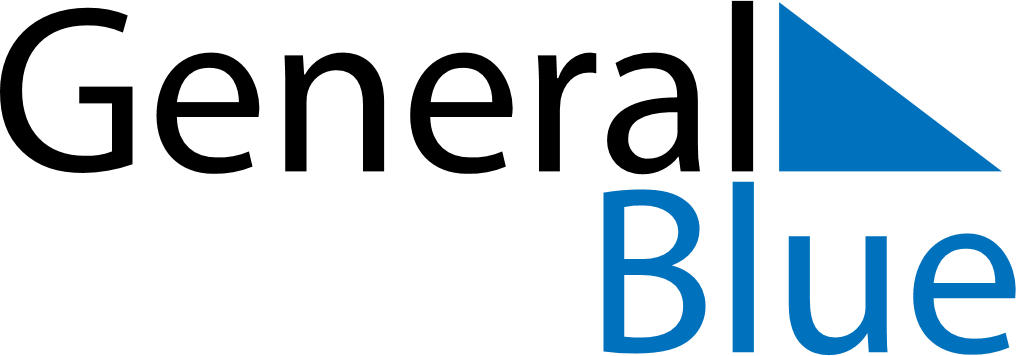 March 2029March 2029March 2029HondurasHondurasSUNMONTUEWEDTHUFRISAT123456789101112131415161718192021222324Father’s Day25262728293031Maundy ThursdayGood Friday